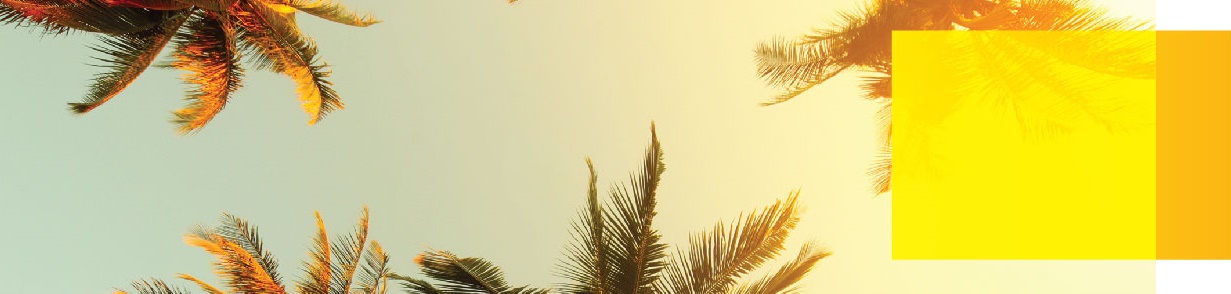 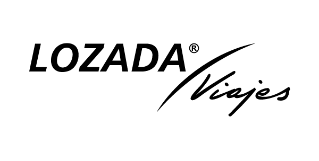 Ciudad: Fecha:AUTORIZACIÓN DEL TITULAR DE LA TARJETACompletar con los datos del titular de la tarjetaCompletar los datos solicitados en computadora, imprima, firme y escanee			(*)Firma, aclaración y DNI del Pasajero		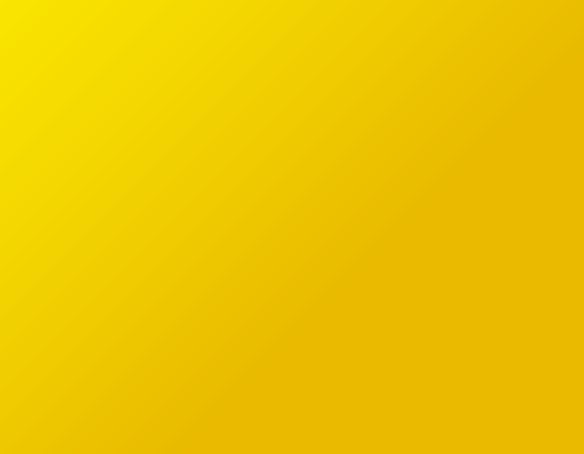 En caso de que Franquicias Turísticas de Argentina S.A (o quien corresponda) no perciba el cobro del cupón de la operación efectuada en la tarjeta de crédito cuyos datos figuran precedentemente, declaro, en forma irrevocable y bajo juramento, que me constituyo en CODEUDOR y solidariamente responsable como liso, llano y principal pagador del importe por la adquisición de los servicios turísticos oportunamente utilizados. 									(*)Firma, aclaración y DNI del Pasajero			Señores FRANQUICIAS TURISTICAS DE ARGENTINA S.A						Presente						De nuestra consideración, por la presente, la Agencia XXXXXXXXX				Se hace responsable de la autenticidad de los datos más arriba indicados, coincidiendo la firma precedente con la que figura en el reverso de la tarjeta. Asimismo, para el caso que, por cualquier causa o motivo, el Banco Emisor de la tarjeta de crédito, y/o las administradoras de la tarjeta de crédito, y/o  el titular de la misma, rechazara la imputación y/o acreditara el pago y/o debitara de la cuenta de Franquicias Turísticas de Argentina S.A., y/o ocurriera cualquier circunstancia por la cual no se acreditaran a favor de Franquicias Turísticas de Argentina S.A. lo importes correspondientes a los servicios contratados, nuestra agencia asume con carácter irrevocable plena responsabilidad por los mismos, constituyéndose en liso, llano y principal pagador, con renuncia al beneficio de excusión y división, del pago de la totalidad de los importes no acreditados. 						En el evento precitado en el párrafo anterior previa notificación fehaciente, el abajo firmante deberá hacer el pago en efectivo de lo adeudado, en el plazo de 3 (tres) días corridos a contar desde la fecha de notificación.								 Sello, firma (titular o persona autorizada), aclaración y DNI del responsable de la agencia										NUMERO DE FILE(*)TARJETA(*)BANCO EMISOR(*)CANTIDAD DE CUOTAS(*)VENCIMIENTO(*)Nº TARJETA(*)COD DE SEGURIDAD(*)NOMBRE Y APELLIDO(*)DNI(*)FECHA DE NACIMIENTO(*)NUMERO DE AUTORIZACIÓN(**)FECHA DE AUTORIZACIÓN (**)IMPORTE TOTAL (*) IMPORTE CAPITAL A FINANCIAR (*)COEFICIENTE APLICADO (*)N° DE ESTABLECIMIENTO USADO(**)(*) datos obligatorios para cualquier modalidad incluyendo CCF(**)completar esto campos sólo en los casos en que la agencia pida la autorización (**)completar esto campos sólo en los casos en que la agencia pida la autorización (**)completar esto campos sólo en los casos en que la agencia pida la autorización Nota: acompañar con fotocopias del DNI y de la tarjeta.Nota: acompañar con fotocopias del DNI y de la tarjeta.Nota: acompañar con fotocopias del DNI y de la tarjeta.Nota: acompañar con fotocopias del DNI y de la tarjeta.